                         Oklahoma Center for Poison & Drug Information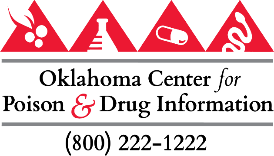 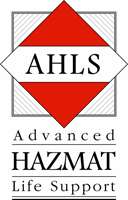                  Announces Free Virtual AHLS Provider Course – via ZOOM                  Premier Hazmat Training for the Healthcare Professional  Target AudiencePharmacists    Physicians    Paramedics/Firefighters     Nurse Practitioners     PA’s    RN’s Respiratory Therapists    Hazmat Techs   Military Medics   Toxicologists   Industrial Hygienists This internationally recognized Advanced Hazmat Life Support Provider program is a course developed by the Arizona Emergency Medicine Research Center (AEMRC) at the University of Arizona Health Sciences Center and the American Academy of Clinical Toxicology. Verified instructors and toxicologists with the Oklahoma Center for Poison & Drug Information and the OU College of Pharmacy, in cooperation with the Oklahoma State Department of Health, will provide this 2-Day course on June 17-18, 2021.                                            DUE TO THE PANDEMIC, THIS COURSE WILL BE HELD VIRTUALLY, VIA ZOOM.  The Advanced Hazmat Life Support (AHLS) Provider Course is the premier international course that teaches healthcare professionals to medically manage patients exposed to hazardous materials, including chemical, biological, radiological and nuclear agents.  The 16-hour, 2-day AHLS Provider Course covers hazardous materials including insecticides, corrosives, irritant gases, asphyxiants, hydrocarbons and substituted hydrocarbons.  Specific antidotes and their indications, contraindications, dosing and route are also included.  Join the worldwide community of more than 20,000 healthcare professionals from around the world, to become a Verified AHLS Provider, prepared to medically manage patients exposed to hazardous materials.Qualified medical personnel receive 16.25 hours of free AMA PRA Category 1 CreditsTM , ACPE or CAPCE credits and free 4-year AHLS Verification as trained Providers.  AEMTs and EMT-I’s and above are eligible to receive Verification.  Non-medical personnel, EMR, EMT and EMT-B can attend only if seating is available, but will not receive Verification (unless enrolled in a Paramedic program to graduate within 3 months of the course).  However, Basics will receive continuing education credits from CAPCE for U.S. based courses. Tuition has been generously paid through a grant from the Oklahoma State Department of Health, available to Oklahoma healthcare professionals only.  Course offered on a first-come, first-served basis.  Space is limited.       Preference will be given to first-time attendees qualified to receive AHLS Verification                                (Option is available to re-verify on-line at www.ahls.org for a cost of $65)             Please call Shirley at the number below if you have questions